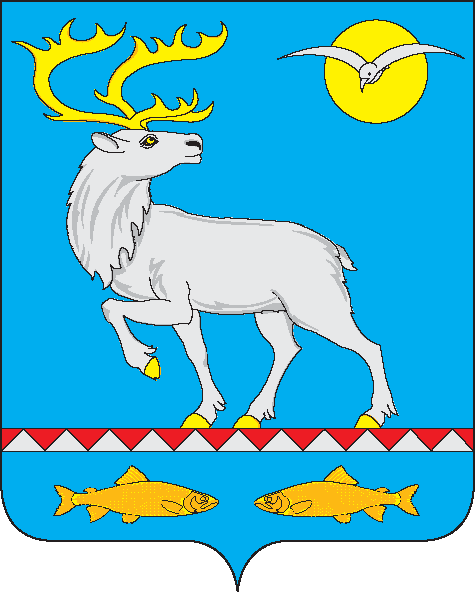 Российская ФедерацияЧукотский автономный округАНАДЫРСКИЙ МУНИЦИПАЛЬНЫЙ РАЙОНМуниципальное бюджетное общеобразовательное учреждение«Центр образования села Усть-Белая»689540, Чукотский  автономный округ, Анадырский район, с. Усть-Белая, ул. Анадырская, тел./факс: 93 453,  e-mail: moucub@mail.ruПРИКАЗ«Об утверждении плана-графика мероприятий по разработке ООП в соответствии с ФООПв МБОУ «Центр образования с.Усть-Белая» в 2023 году»	по основной деятельности                                                               В соответствии с Федеральным законом от 24.09.2022 № 371-ФЗ «О внесении изменений в Федеральный закон "Об образовании в Российской Федерации",  статьи 1 Федерального закона "Об обязательных требованиях в Российской Федерации" и с приказом Управления социальной политики Администрации Анадырского муниципального района от 20.03.2023 №191-од, в целях приведения основных общеобразовательных программ начального общего, основного общего и среднего общего образования  в МБОУ «Центр образования с.Усть-Белая» в соответствие с федеральными основными образовательными программами, ПРИКАЗЫВАЮ: Утвердить  план-график мероприятий  («дорожную карту») по разработке основной общеобразовательной программы начального общего, основного общего, среднего общего образования в  МБОУ «Центр образования села Усть-Белая» в соответствии с федеральными образовательными программами начального общего, основного общего, среднего общего образования, утвержденными приказами Министерства просвещения Российской Федерации от 16.11.2022 № 992, от 16.11.2022 № 993, от 23.11.2022 г. № 1014 (Приложение 1);Заместителю директора по УМР Мельниковой Ю.В. и заместителю директора по ВР Кравцовой Я.В.:ознакомить  с дорожной картой по разработке ООП на основе федеральных образовательных программ участников образовательных отношений.Контроль за исполнением приказа оставляю за собой.Директор МБОУ «Центр образования с.Усть- Белая»          _______________________  Игнатьева Л. Е.С приказом ознакомлены: 	Номер документаДата54/123.03.2023г____________________________________________________________________________________________Мельникова Ю.В.Кравцова Я. В.    Каримова Т.Г.       Котляров В.А.              ____________________________________________________________________________________________Быкова Т.Н.Колодиенко О.Л.Фартушняк О.В.    Тюмидова Г.В.     ____________________________________________________________________________________________Мельникова О.А.Михинкевич Р.С.      Попов И.И. Утнасунова Л.А.____________________________________________________________________________________________Утнасунов Д. Б.Михинкевич В.ГКотлярова Л.В.         Каримова К. Р.____________________________________________________________________________________________Айыыр С.О.Букушева М.П.Морозова Е.В.Миллер О.Н.____________________________________________________________________________________________Игнатьева М. В.Котлярова А. В.Евсеева Л. В.Манджиев Б. М.____________________________________________________________________________________________